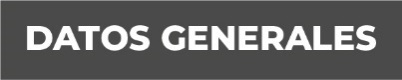 Nombre; Guadalupe Rodríguez Andrade. Grado de Escolaridad Licenciatura en DerechoCédula Profesional: 8432333Teléfono de Oficina: Correo Electrónico: Formación Académica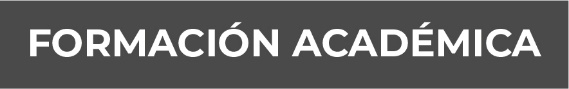 1996- 2000- EDUACION PROFESIONALUNIVERSIDAD VERACRUZANADOMICILIO CALLE DOCE DE LA COLONIA20 DE NOVIEMBRE POZA RICA VER.2017-2018 MAESTRIA EN JUICIOS ORALESCENTRO DE ESTUDIOS CARBONELLTrayectoria Profesional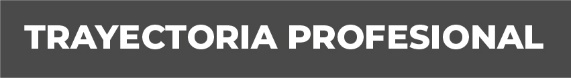 Año 2006- 2011AGENCIA DEL MINISTERIO PÚBLICO INVESTIGADORESPECILIZADA EN DELITOS SEXUALESPUESTO. AUXILIAR ADMINISTRATIVOAño 2011- 2013.-  CENTRO DE INTERNAMIENTO ESPECIAL PARA ADOLESCENTES PUESTO : ANALISTA JURIDICOFECHA. PRIMERO DE MAYO AL 17 DE DICIEMBRE DEL 2012Año Mayo 2016   Julio 2016AGENCIA 1º. Y 2º DEL MINISTERIO PUBLICO INV  DE PANUCO VERPUESTO.-MINISTERIO PUBLICOFISCALIA GENERAL DE JUSTICIA DEL ESTADO DE VERACRUZ Conocimiento	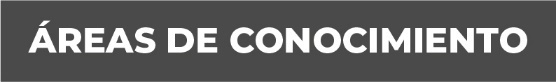 Derecho Penal. Derecho Civil.Derecho Constitucional. 